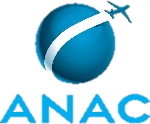 Declaração de ConformidadeEsta organização requerente apresenta o Programa de Treinamento de Artigos Perigosos - PTAP - contendo as políticas de treinamento de todos os funcionários que estejam envolvidos com o transporte aéreo de artigos perigosos.Esta organização requerente apresenta o Programa de Treinamento de Artigos Perigosos - PTAP - contendo as políticas de treinamento de todos os funcionários que estejam envolvidos com o transporte aéreo de artigos perigosos. DOCUMENTAÇÃO ENCAMINHADA (marcar as documentações encaminhadas conforme a IS nº 175-007) DOCUMENTAÇÃO ENCAMINHADA (marcar as documentações encaminhadas conforme a IS nº 175-007) DOCUMENTAÇÃO ENCAMINHADA (marcar as documentações encaminhadas conforme a IS nº 175-007) DOCUMENTAÇÃO ENCAMINHADA (marcar as documentações encaminhadas conforme a IS nº 175-007)   FOP 107 (em caso de análise inicial ou revisão de PTAP aprovado)   FOP 119 (em caso de alteração de EO)   FOP 125 (em caso de continuação de análise em que houve não-conformidades)   PTAP em versão digital   Comprovante ou informações de pagamento da TFAC (quando necessário)   FOP 107 (em caso de análise inicial ou revisão de PTAP aprovado)   FOP 119 (em caso de alteração de EO)   FOP 125 (em caso de continuação de análise em que houve não-conformidades)   PTAP em versão digital   Comprovante ou informações de pagamento da TFAC (quando necessário)   FOP 107 (em caso de análise inicial ou revisão de PTAP aprovado)   FOP 119 (em caso de alteração de EO)   FOP 125 (em caso de continuação de análise em que houve não-conformidades)   PTAP em versão digital   Comprovante ou informações de pagamento da TFAC (quando necessário)1.CapaCapaCapaItemItemConteúdoLocalização no PTAP1.1Pode conter o logotipo e o nome do empregador.1.2Conter os seguinte título: Programa de Treinamento de Artigos Perigosos – PTAP1.3Conter o número da última revisão aprovada pela ANAC e a respectiva data.1.4Conter, na parte inferior da capa, o seguinte:a) Texto: “Determino que todos os funcionários, incluindo os terceirizados, os subcontratados e os eventuais que atuam em nome deste empregador, sejam treinados obedecendo-se ao disposto neste programa”;b) Assinatura do Diretor de Operações, do Diretor de Segurança Operacional ou do Gestor Responsável em caso de operador aéreo ou do Gestor responsável, em caso de qualquer outra entidade.Nota: O termo empregador pode sempre ser substituído pelo nome da empresa ou pelo termo operador áereo, quando aplicável.2.Capítulo 1 – Lista de funções que serão utilizadas pelo empregadorCapítulo 1 – Lista de funções que serão utilizadas pelo empregadorCapítulo 1 – Lista de funções que serão utilizadas pelo empregadorItemItemConteúdoLocalização no PTAP2.1Listar cada uma das funções que serão descritas no programa de treinamentoNota 1: A lista pode ser disposta de acordo com a nomenclatura dos cargos ou funções de acordo com o organograma do empregador.Nota 2: O empregador pode optar, opcionalmente, por ser mais específico em alguns grupos. Isso permite que peculiaridades sejam descritas em seu PTAP. Exemplos:- Em vez de considerar comandantes de forma geral, é possível listar comandantes que operam na rota XYZ ou comandantes que operam em determinada região ou condição.- Em vez de considerar embaladores de artigos perigosos em geral, é possível listar embaladores de artigos perigosos da UN WXYZ ou embaladores de artigos perigosos da Classe X.2.2Para cada uma das funções listadas anteriormente, incluir um ou mais parágrafos contendo uma descrição de suas responsabilidades referentes exclusivamente ao transporte de artigos perigosos.3.Capítulo 2 – Programa de Treinamento de Artigos PerigososCapítulo 2 – Programa de Treinamento de Artigos PerigososCapítulo 2 – Programa de Treinamento de Artigos PerigososItemItemConteúdoLocalização no PTAP3.1Para cada uma das funções listadas no Capítulo 1, devem ser incluídos, no mínimo, dois subitens para descrever detalhadamente como será o treinamento. O primeiro subitem deve descrever como será o treinamento e avaliação iniciais e o segundo deve descrever como será o treinamento e avaliação periódicos.3.2A descrição do treinamento para todas as funções deve observar as orientações da IS n° 175-002.3.3O título de cada subitem deve ser idêntico ao nome da função listada no Capítulo 1.3.43.4.1Ao início de cada subitem, devem ser descritas as informações específicas do treinamento, conforme cada um dos itens a seguir.-3.43.4.2Indicar se é treinamento inicial ou periódico.Referências: itens 5.1.15 e 5.1.16 da IS n° 175-002.3.43.4.3Indicar se utilizará a carga horária mínima padrão ou se utilizará a carga horária mínima reduzida para a etapa inicial do treinamento.Referências: itens G2.4 e G2.5 da IS n° 175-0023.43.4.4Caso utilize a carga horária mínima reduzida para a etapa inicial do treinamento, justificar a utilização da exceção.Referências: itens G2.5.5 e G2.5.6 da IS n° 175-002.3.43.4.5Indicar, em horas, qual é carga horária mínima estabelecida para a etapa inicial do treinamento.Referência: Tabela 3 da IS n° 175-0023.43.4.6Listar cada um dos marcos do treinamento. Nota 1: Existirão, no mínimo, dois marcos: Etapa inicial – Treinamento e avaliação de base e Etapa final – Treinamento e avaliação complementar.Nota 2: Em alguns casos específicos, as etapas poderão ocorrer concomitantemente. Quando isso ocorrer, o PTAP deverá descrever e justificar o uso dessa metodologia baseada em um único marco. No entanto, os demais itens da presente Declaração de Conformidade deverão ser preenchidos considerando-se que, mesmo que haja uma única etapa, todas as disposições serão atendidas.Referência: item G2.2.3, G2.2.4 e G2.2.12 da IS n° 175-002.3.43.4.7Caso haja mais de dois marcos, informar qual a etapa de treinamento a que correspondem (Etapa inicial – Treinamento e avaliação de base ou Etapa final – Treinamento e avaliação complementar).Referência: item G2.2.3 e G2.2.4 da IS n° 175-002.3.43.4.8Indicar em quais momentos do treinamento e dentro de quais marcos serão discutidas as políticas e instruções de trabalho do empregador.Referência: item G2.2.8 da IS n° 175-002.3.43.4.9Informar que a Etapa inicial – Treinamento e avaliação de base será ministrada por instrutor de artigos perigosos.Referência: item G2.2.3 a) da IS n° 175-002.3.43.4.10Descrever como serão realizados os procedimentos das avaliações da Etapa inicial – Treinamento ou avaliação de base, informando sobre cada um dos itens listados a seguir:lista de avaliações (formativas e somativas, provas, avaliações orais etc.) requeridas para cada um dos marcos definidos;quando as avaliações devem ocorrer;ferramentas que serão usadas para coletar evidências durante avaliações práticas;critério de aprovação para projetos, provas ou avaliações orais;caso requerido, o número mínimo de avaliações formativas a serem realizadas antes de uma avaliação somativa; enúmero de observações requeridas para avaliar o desempenho dos padrões de competências provisórios e finais.3.43.4.11Informar qual é a frequência mínima para a etapa inicial.Referência: item G2.3.8 da IS n° 175-002.3.43.4.12Informar qual é a nota mínima para aprovação na avaliação da etapa inicial.Referência: item G2.3.9 da IS n° 175-002.3.43.4.13Descrever as ações que devem ser tomadas caso um aluno não seja aprovado na avaliação de competências para a Etapa inicial – Treinamento ou avaliação de base.Referência: item B3.3.3.4 da IS n° 175-002.3.43.4.14Informar que a Etapa final – Treinamento e avaliação complementar será ministrada por avaliador de artigos perigosos.Referência: item G2.2.3 b) da IS n° 175-002.Nota: o empregador poderá deixar essa etapa sob a responsabilidade exclusiva de um instrutor de artigos perigosos, caso julgue necessário.3.43.4.15Descrever como serão realizados os procedimentos das avaliações da Etapa final – Treinamento e avaliação complementar, informando sobre cada um dos itens listados a seguir:lista de avaliações (formativas e somativas, provas, avaliações orais etc.) requeridas para cada um dos marcos definidos;quando as avaliações devem ocorrer;ferramentas que serão usadas para coletar evidências durante avaliações práticas;critério de aprovação para projetos, provas ou avaliações orais;caso requerido, o número mínimo de avaliações formativas a serem realizadas antes de uma avaliação somativa; enúmero de observações requeridas para avaliar o desempenho dos padrões de competências provisórios e finais.Referências: itens B3.3.3.3 e G2.3.10 da IS n° 175-002.3.43.4.16Explicar como as avaliações da Etapa final – Treinamento e avaliação complementar ocorrerão sob condições reais de operação e sob supervisão direta, em local de trabalho que possua características similares àquelas apresentadas na organização e localidade em que o aluno exercerá suas funções. Caso isso não ocorra, apresentar a justificativa plausível e procedimentos alternativos (simulações, mockups, dentre outros métodos que sejam realizados fora das condições reais de operação e/ou do local de trabalho).Referências: itens G2.3.11, G2.3.12 e G2.3.14 da IS n° 175-002.3.43.4.17Informar qual é a frequência mínima para a etapa final.Referência: item G2.3.8 da IS n° 175-002.3.43.4.18Descrever as ações que devem ser tomadas caso um aluno não seja aprovado na avaliação de competências para a Etapa final – Treinamento e avaliação complementar.Referência: item B3.3.3.4 da IS n° 175-002.3.5Para cada subitem, ou seja, para cada função listada no Capítulo 1, uma cópia da Matriz de Tarefas e Conhecimentos definidas no Apêndice E da IS nº 175-002, preenchida, indicando-se todos os cruzamentos entre conhecimentos e tarefas de artigos perigosos.Nota 1: Durante a elaboração de seu PTAP, o empregador poderá se basear nas listas de funções normalmente utilizadas dispostas no Apêndice F da IS n° 175-002. No entanto, isso somente pode ocorrer, caso a avaliação do empregador, durante os fluxos de trabalho do modelo ADDIE, indique que as subtarefas de artigos perigosos necessárias são exatamente aquelas listadas em tal Apêndice. É recomendável que o empregador destoe desta lista sempre que necessário. Essas diferenças devem estar claras na descrição de responsabilidades a ser incluída no Capítulo 1.Nota 2: A ANAC avaliará se a matriz é procedente, de acordo com a descrição de cada uma das funções incluída no Capítulo 1. Por esse motivo, é importante que ambas as partes estejam bem descritas, claras e alinhadas.3.6Para cada subitem, ou seja, para cada função listada no Capítulo 1, uma cópia do modelo de competências adaptado conforme template disponível na Tabela 1 da IS nº 175-002, em que o empregador seleciona as competências específicas de artigos perigosos para dada função de funcionário, de acordo com os padrões de competências finais.Nota: Essa tabela deverá estar alinhada com os conhecimentos e tarefas de artigos perigosos listados durante o preenchimento da Matriz de Tarefas e Conhecimentos. Sendo assim, as competências adaptadas e os comportamentos observáveis deverão ser preenchidos  de maneira alinhada e utilizando terminologia o mais próxima possível das informações já preenchidas para o item 3.5 desta Declaração de Conformidade.ObservaçõesObservaçõesObservaçõesDeclaro que os procedimentos apresentados no Programa de Treinamento de Artigos Perigosos - PTAP - estão devidamente contemplados nesta Declaração de Conformidade nos termos da IS nº 175-007.Declaro que os procedimentos apresentados no Programa de Treinamento de Artigos Perigosos - PTAP - estão devidamente contemplados nesta Declaração de Conformidade nos termos da IS nº 175-007.Declaro que os procedimentos apresentados no Programa de Treinamento de Artigos Perigosos - PTAP - estão devidamente contemplados nesta Declaração de Conformidade nos termos da IS nº 175-007.Declaro que os procedimentos apresentados no Programa de Treinamento de Artigos Perigosos - PTAP - estão devidamente contemplados nesta Declaração de Conformidade nos termos da IS nº 175-007.Data:Nome e assinatura do responsável técnico (se aplicável):Nome e assinatura do responsável técnico (se aplicável):Nome e assinatura do responsável técnico (se aplicável):Nome e assinatura do responsável legal:Nome e assinatura do responsável legal:Nome e assinatura do responsável legal: